行政中立 全民得益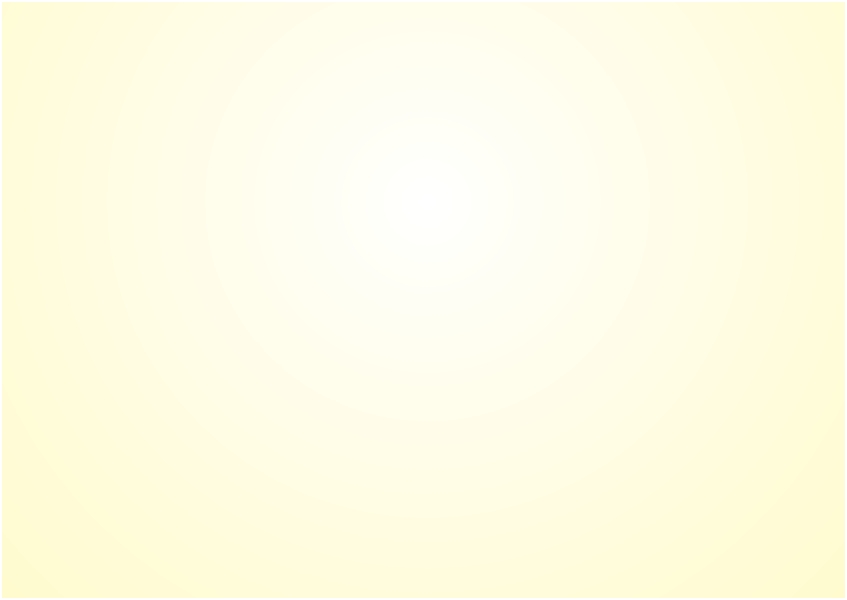 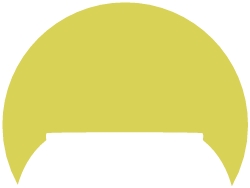 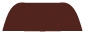 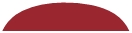 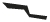 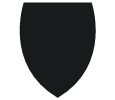 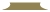 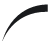 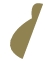 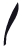 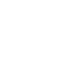 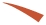 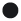 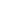 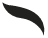 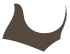 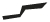 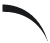 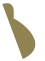 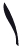 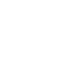 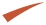 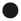 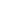 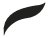 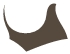 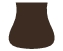 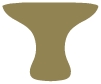 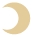 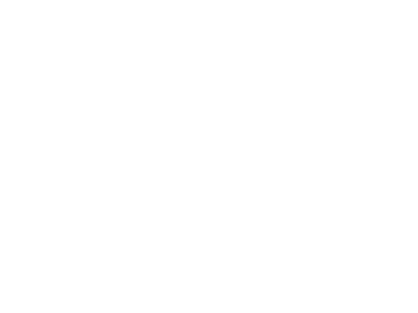 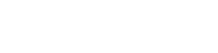 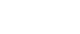 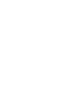 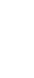 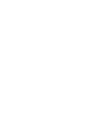 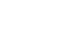 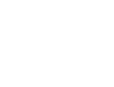 Administrative Neutrality謝絕政黨、公職候選人及其支持者進入辦公場所從事競選相關活動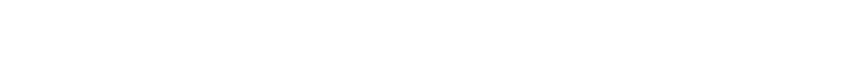 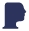 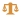 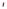 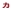 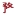 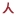 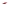 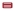 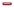 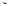 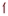 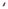 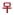 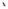 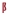 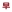 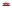 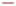 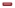 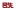 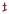 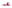 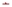 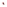 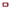 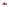 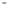 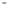 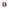 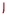 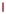 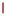 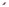 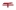 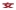 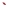 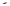 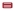 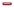 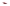 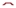 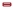 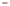 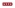 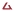 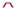 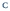 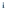 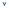 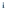 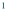 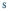 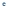 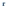 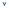 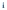 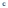 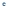 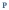 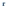 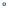 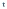 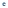 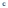 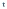 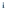 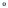 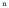 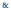 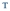 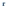 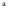 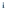 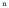 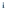 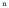 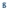 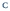 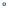 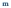 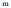 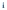 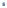 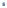 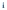 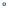 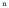 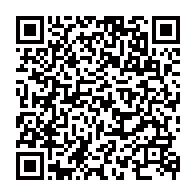 行政中立 全民得益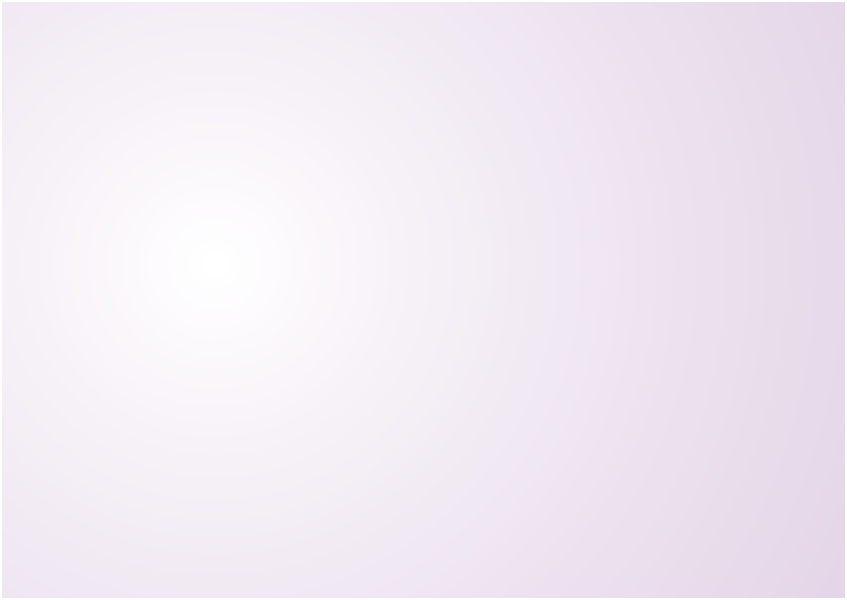 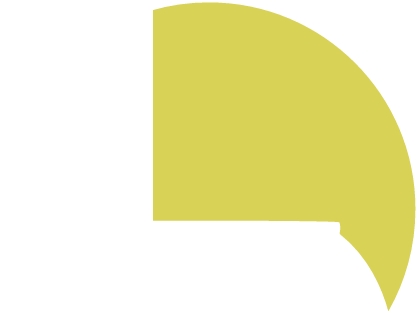 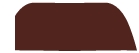 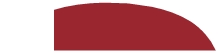 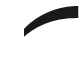 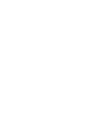 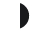 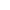 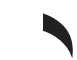 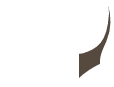 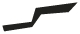 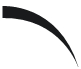 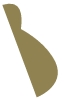 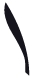 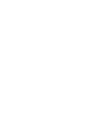 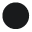 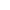 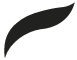 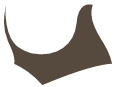 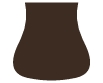 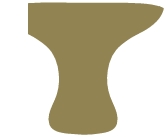 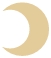 Administrative Neutrality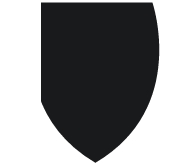 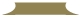 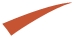 謝絕政黨、公職候選人及其支持者進入辦公場所從事競選相關活動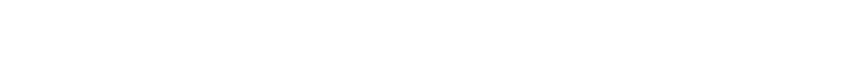 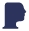 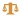 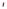 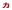 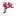 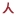 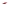 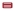 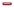 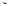 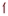 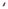 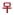 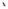 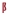 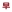 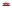 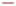 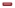 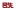 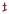 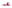 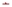 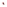 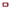 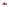 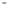 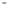 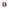 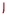 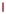 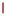 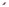 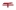 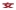 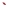 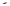 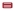 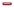 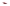 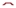 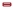 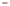 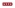 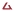 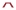 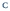 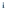 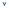 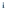 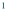 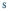 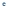 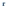 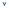 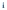 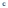 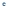 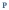 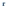 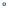 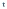 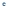 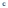 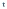 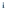 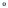 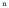 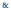 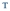 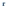 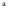 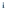 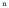 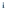 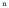 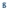 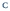 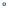 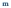 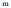 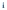 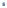 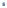 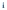 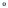 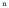 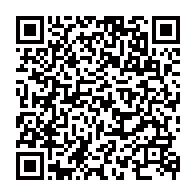 行政中立 依法行政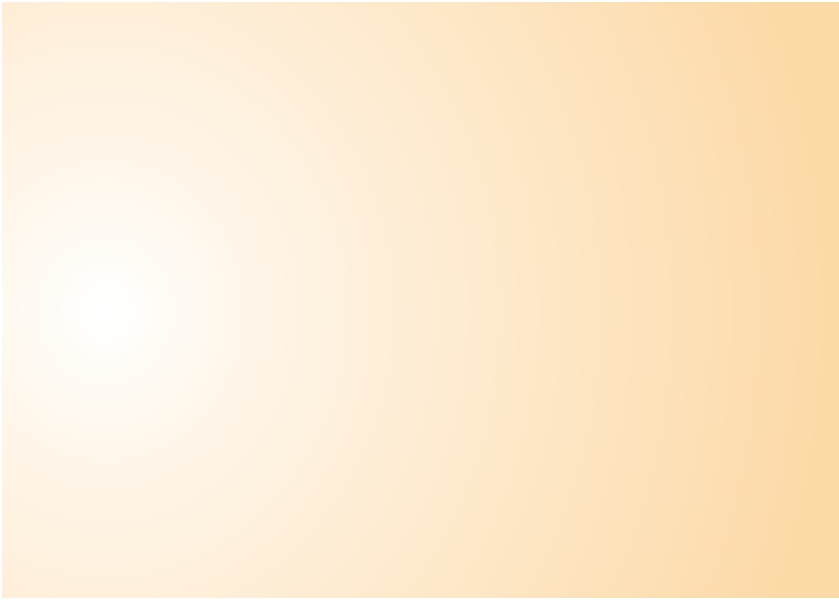 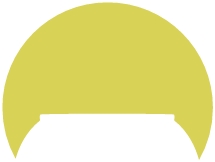 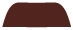 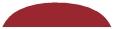 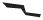 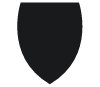 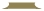 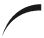 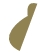 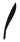 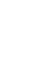 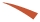 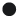 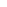 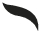 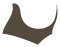 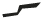 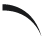 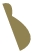 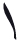 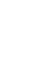 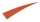 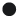 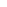 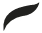 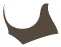 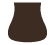 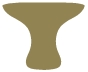 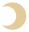 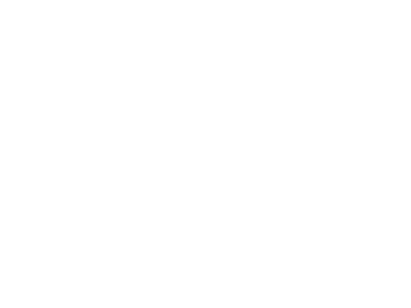 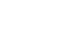 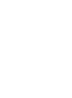 Administrative Neutrality公務人員不得於上班或勤務時間，從事政黨或其他政治團體之活動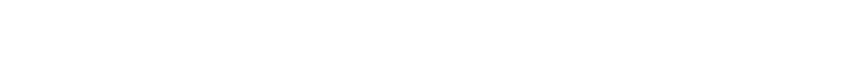 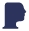 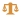 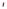 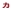 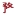 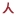 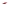 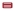 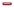 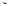 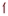 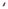 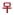 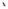 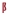 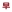 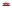 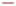 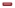 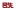 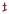 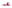 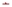 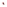 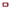 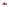 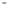 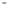 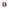 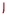 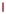 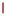 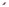 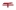 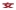 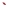 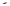 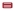 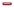 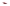 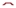 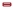 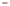 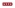 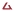 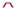 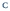 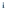 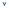 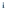 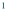 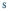 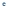 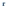 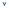 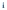 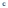 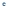 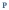 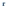 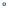 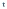 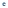 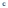 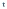 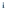 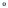 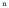 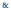 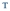 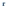 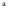 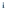 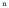 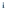 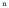 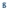 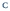 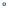 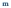 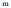 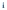 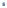 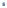 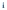 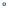 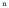 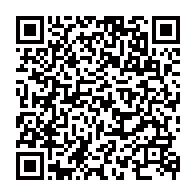 ADMINISTRATIVE NEUTRALITY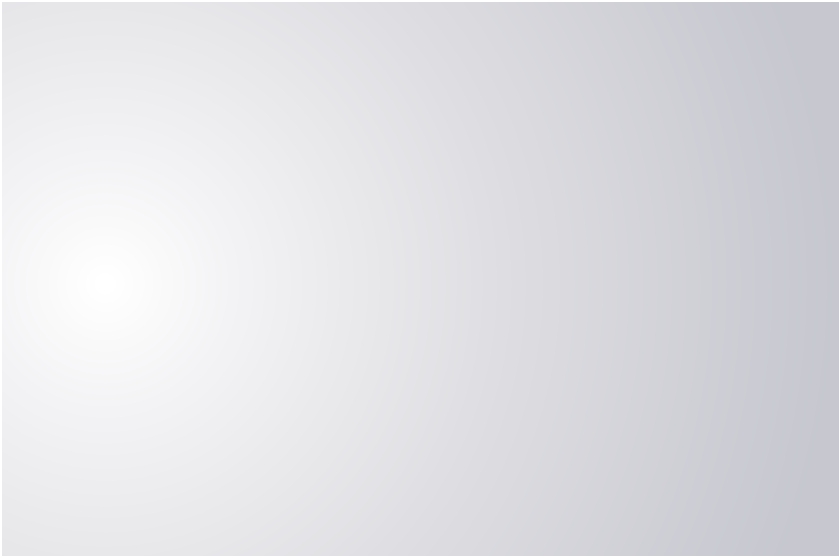 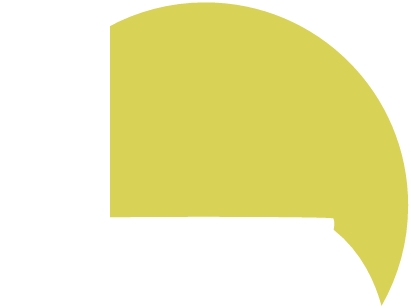 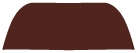 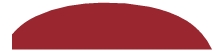 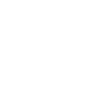 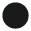 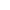 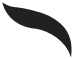 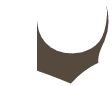 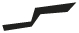 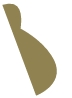 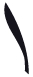 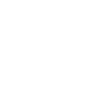 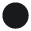 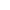 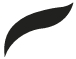 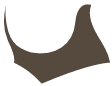 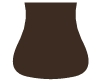 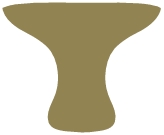 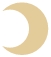 行政中立 依法行政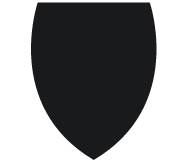 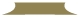 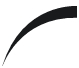 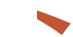 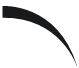 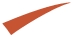 公務人員不得於上班或勤務時間，從事政黨或其他政治團體之活動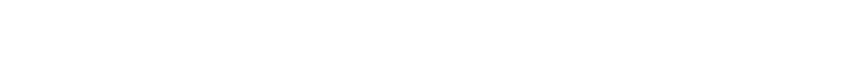 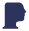 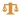 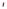 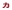 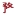 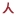 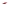 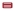 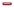 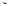 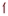 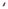 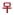 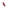 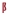 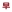 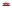 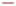 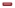 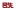 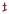 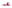 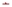 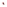 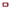 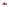 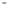 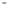 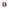 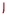 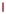 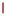 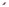 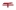 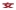 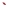 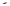 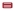 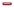 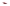 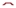 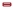 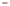 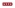 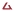 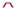 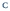 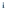 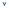 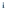 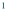 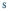 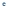 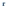 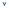 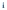 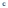 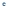 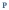 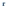 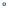 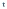 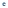 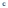 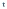 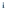 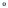 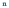 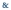 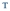 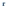 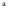 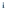 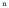 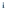 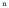 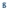 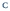 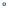 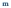 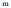 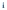 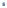 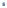 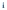 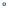 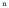 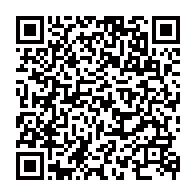 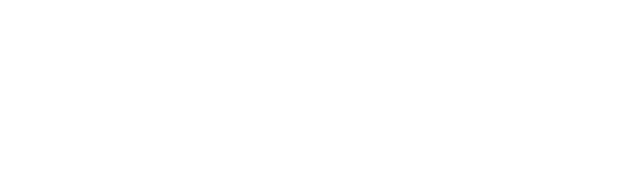 